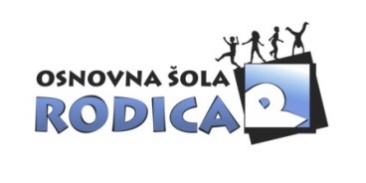 UČBENIŠKI SKLAD 2022/2023IZJAVASpodaj podpisani, izjavljam, da si moj otrok (ime in priimek)________________________, razred (2021/2022)   _____  v naslednjem šolskem letu NE bo izposodil kompleta učbenikov iz učbeniškega sklada za šolsko leto 2022/2023.Ime in priimek staršev:                                                               Datum: ________________________________________________________________UČBENIŠKI SKLAD 2022/2023IZJAVASpodaj podpisani, izjavljam, da si moj otrok (ime in priimek)________________________, razred (2021/2022)   _____  v naslednjem šolskem letu NE bo izposodil kompleta učbenikov iz učbeniškega sklada za šolsko leto 2022/2023.Ime in priimek staršev:                                                               Datum: 